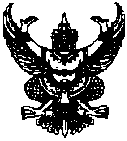 บันทึกข้อความส่วนราชการ   โรงเรียนปัญญาวุธที่...........................................................................วันที่............................................................................................................เรื่อง...ขออนุมัติเบิกจ่ายเงินนอกงบประมาณ ประเภทเงินอุดหนุน                   เรียน  ผู้อำนวยการโรงเรียนปัญญาวุธ	ตามที่โรงเรียนปัญญาวุธ ได้จัดซื้อ...............................................................................................................................  จำนวน ......................... รายการ จาก................................................................................. จำนวนเงิน ........................ บาท (................................................................................................)  ตามใบสั่งซื้อหรือสัญญาซื้อขาย เลขที่..................................ลงวันที่...................................................................จากเงินนอกงบประมาณ ประเภทเงินอุดหนุน โครงการ............................................................................................... กิจกรรม ......................................................................................... นั้น	บัดนี้  ผู้ขาย ได้ส่งมอบพัสดุถูกต้องครบถ้วนแล้ว  ตามระเบียบกระทรวงการคลังว่าด้วยการจัดซื้อจัดจ้างและการบริหารพัสดุภาครัฐ พ.ศ. 2560          เห็นควรเบิกจ่ายเงินให้แก่ผู้ขาย ตามใบสั่งซื้อ หรือสัญญาซื้อขาย  โดยมีรายละเอียด ดังนี้	                          		จำนวนเงินขอเบิก		.......................  		บาท	                           		ภาษีมูลค่าเพิ่ม			.......................        	บาท	                           		มูลค่าสินค้า  			.......................        	บาท	                           		หักภาษี ณ ที่จ่าย			.......................        	บาท	                           		ค่าปรับ       			.......................        	บาท	                           		คงเหลือจ่ายจริง			.......................	     	บาทจึงเรียนมาเพื่อโปรดพิจารณาอนุมัติ               				 .........................................................                       		          (……………………………………………)                                                      เจ้าหน้าที่การเงิน                                                       ........./................../........                                อนุมัติ             .........................................................                (นางสาวจุฬารัตน์  พรหมมณี)                  ผู้อำนวยการโรงเรียนปัญญาวุธ                    ........./................../........                                  (วิธีเฉพาะเจาะจง ข้อ 56 วรรคหนึ่ง (2) (ข) งานซื้อวงเงินเล็กน้อยไม่เกิน 100,000 บาท)บันทึกข้อความส่วนราชการ โรงเรียนปัญญาวุธ  ตำบลแพรกหา  อำเภอควนขนุน  จังหวัดพัทลุง  93110ที่.........................................................วันที่......................................................................................................เรื่อง  รายงานขอซื้อพัสดุ------------------------------------------------------------------------------------------------------------------------------------------------------------------เรียน  ผู้อำนวยการโรงเรียนปัญญาวุธ	ด้วยกลุ่มสาระ/ฝ่าย/งาน..........................................................................................มีความประสงค์จะขอซื้อพัสดุ จำนวน………..…รายการ เพื่อ…..…………………..………………………..……ซึ่งได้รับอนุมัติเงินจากแผนงาน …………………........... งาน/โครงการ…………………..…………….………….จำนวน……………………….บาท รายละเอียดดังแนบ	งานพัสดุได้ตรวจสอบแล้วเห็นควรจัดซื้อตามเสนอ และเพื่อให้เป็นไปตามพระราชบัญญัติการจัดซื้อจัดจ้างและการบริหารพัสดุภาครัฐ พ.ศ. 2560 ข้อ 56 วรรคหนึ่ง (2) (ข) และระเบียบกระทรวงการคลังว่าด้วยการจัดซื้อจัดจ้างและการบริหารพัสดุภาครัฐ พ.ศ. 2560 ข้อ 22 ข้อ 79 ข้อ 25 (5) และกฎกระทรวงกำหนดวงเงินการจัดซื้อจัดจ้างพัสดุโดยวิธีเฉพาะเจาะจง วงเงินการจัดซื้อจัดจ้างที่ไม่ทำข้อตกลงเป็นหนังสือ และวงเงินการจัดซื้อจัดจ้างในการแต่งตั้งผู้ตรวจรับพัสดุ พ.ศ. 2560 ข้อ 1 จึงขอรายงานขอซื้อ ดังนี้		1.  เหตุผลและความจำเป็นที่ต้องซื้อ คือ…………………………………………………………………2.  รายละเอียดของที่จะซื้อคือ ..................................................................................................................3.  ราคากลางของพัสดุที่จะซื้อเป็นเงิน …………………………  บาท 4.  วงเงินที่จะขอซื้อครั้งนี้.................................บาท (…..…….........…………………………….…….)		5.  กำหนดเวลาที่ต้องการใช้พัสดุภายใน  …….. วัน นับถัดจากวันลงนามในสัญญา6.  ซื้อโดยวิธีเฉพาะเจาะจง เนื่องจาก การจัดซื้อจัดจ้างพัสดุที่มีการผลิต จำหน่าย ก่อสร้าง หรือให้บริการทั่วไป และมีวงเงินในการจัดซื้อจัดจ้างครั้งหนึ่งไม่เกิน 500,000 บาท ที่กำหนดในกฎกระทรวง 7.  หลักเกณฑ์การพิจารณาคัดเลือกข้อเสนอ โดยใช้เกณฑ์ราคา8.  ข้อเสนออื่น ๆ  เห็นควรแต่งตั้งผู้ตรวจรับพัสดุ ตามเสนอจึงเรียนมาเพื่อโปรดพิจารณา1.  เห็นชอบในรายงานขอซื้อดังกล่าวข้างต้น2.  อนุมัติแต่งตั้งบุคคลดังต่อไปนี้เป็น (    )  คณะกรรมการตรวจรับพัสดุ  (    )  ผู้ตรวจรับพัสดุ			(1) ……………………………………... ตำแหน่ง ………………….… ประธานกรรมการ			(2) …………………………..…………. ตำแหน่ง ……………….…… กรรมการ			(3) ……………………………………... ตำแหน่ง ………………….… กรรมการลงชื่อ …………………..................……เจ้าหน้าที่          		ลงชื่อ …………….......…….......…หัวหน้าเจ้าหน้าที่          (นางสาวสาคร  สงคราม)                                                    (นางรัญจวน   นิลสุข)         ………../……………./………      		                              ..…../……………./……ลงชื่อ ……………........…รองผู้อำนวยการโรงเรียนปัญญาวุธ                                              (นางนันทนัช  กุลศิริเดชานันท์)                                           ..…../……………./……						-  เห็นชอบ	     					-  อนุมัติ							ลงชื่อ ……………..…………………. 				       			    (นางสาวจุฬารัตน์  พรหมมณี)	                    					    ผู้อำนวยการโรงเรียนปัญญาวุธ							       ………./……………/………..รายละเอียดแนบท้ายบันทึกข้อความ ที่ .................................. ลงวันที่ ..................................................................................งานจัดซื้อพัสดุ จำนวน ....................... รายการ กลุ่มสาระ/ฝ่าย/งาน ....................................................................................ลงชื่อ ………………….............…… …เจ้าหน้าที่ 	        (นางสาวสาคร  สงคราม) 		                            ………../…………………./………	ลงชื่อ……..................………หัวหน้าเจ้าหน้าที่     (นางรัญจวน   นิลสุข) ………../…………………./………บันทึกข้อความส่วนราชการ   โรงเรียนปัญญาวุธ                                      ที่ ...........................................วันที่.......................................................................................                        เรื่อง  รายงานผลการพิจารณาและขออนุมัติสั่งซื้อเรียน  ผู้อำนวยการโรงเรียนปัญญาวุธ    	ตามที่ผู้อำนวยการโรงเรียนปัญญาวุธ เห็นชอบรายงานขอซื้อ....................................................................................................................จำนวน ..................... บาท (..........................................................................................................)  ตามระเบียบกระทรวงการคลังว่าด้วยการจัดซื้อจัดจ้างและการบริหารพัสดุภาครัฐ พ.ศ. 2560 ข้อ 24 รายละเอียดดังแนบ         	ในการนี้เจ้าหน้าที่ได้เจรจาตกลงราคากับ ................................................................................................................ ซึ่งมีอาชีพขายพัสดุดังกล่าวแล้ว ปรากฏว่าเสนอราคาเป็นเงิน .................................................................................. บาท (......................................................................)ดังนั้นเพื่อให้เป็นไปตามระเบียบกระทรวงการคลังว่าด้วยการจัดซื้อจัดจ้างและการบริหารพัสดุภาครัฐ พ.ศ. 2560 ข้อ 79 จึงเห็นควรจัดซื้อ/จัดจ้างจากผู้เสนอราคารายดังกล่าว จึงเรียนมาเพื่อโปรดทราบ และพิจารณา              1.  อนุมัติให้สั่งซื้อจาก ................................................................................................. เป็นผู้ขาย ทำการ.......................................................................................................................... ในวงเงิน ................................... บาท (..........................................................................................) กำหนดเวลาการส่งมอบ วันที่ ..................................................2.  ลงนามในสัญญาซื้อขาย/ใบสั่งซื้อ ดังแนบ 				ลงชื่อ …………………........……เจ้าหน้าที่		         		     (นางสาวสาคร  สงคราม)		                        ......../......................./........                                            ลงชื่อ ……….................………หัวหน้าเจ้าหน้าที่		                             (นางรัญจวน   นิลสุข)		                          ......../......................./........  1.   ทราบ2.   อนุมัติ				ลงชื่อ …………………….….................…	   			      (นางสาวจุฬารัตน์  พรหมมณี)                                                   ผู้อำนวยการโรงเรียนปัญญาวุธ  										ร......................../...........................ใบตรวจรับพัสดุตามระเบียบกระทรวงการคลังว่าด้วยการจัดซื้อจัดจ้างและการบริหารพัสดุภาครัฐ พ.ศ. 2560 ข้อ 175                                                                                                 	เขียนที่โรงเรียนปัญญาวุธ	              							วันที่  ..........................................................ตามที่โรงเรียนปัญญาวุธ ได้จัดซื้อ............................................................................................................................... จาก............................................................................................... ตามสัญญาซื้อขาย/ใบสั่งซื้อ เลขที่.....................................ลงวันที่...................................................ครบกำหนดส่งมอบวันที่  ..........................................................................................         	บัดนี้ผู้ขาย  ได้จัดส่ง.....................................................................................   ตามหนังสือส่งมอบของผู้ขาย เลขที่ ...................../..............ลงวันที่ ........................................................ การซื้อ รายนี้ได้สั่งแก้ไขเปลี่ยนแปลงคือ.....................................................................................................คณะกรรมการตรวจรับพัสดุได้ตรวจรับงานเมื่อวันที่ ...............................................แล้ว ปรากฏว่างานเสร็จเรียบร้อยถูกต้องตามสัญญาซื้อขาย/ใบสั่งซื้อ  ทุกประการ เมื่อวันที่  ........................................โดยส่งมอบเกินกำหนดจำนวน............วัน  คิดค่าปรับในอัตรา..................*......................รวมเป็นเงินทั้งสิ้น.................................บาท จึงออกหนังสือสำคัญฉบับนี้ให้ไว้ วันที่ .............................................................ผู้ขายควรได้รับเงินเป็นจำนวนเงินทั้งสิ้น............... .............. บาท (.........................................................................) ตามสัญญาซื้อขาย/ใบสั่งซื้อจึงขอเสนอรายงานต่อผู้อำนวยการโรงเรียนปัญญาวุธ เพื่อโปรดทราบ ตามนัยข้อ 175 (4) แห่งระเบียบกระทรวงการคลังว่าด้วยการจัดซื้อจัดจ้างและการบริหารพัสดุภาครัฐ พ.ศ. 2560                                                           	ลงชื่อ …………………………….. ประธานกรรมการ	                                                     (.................................................)	                                                   	ลงชื่อ ………………….………….. กรรมการ	                                                     (...............................................)	                                                   	ลงชื่อ ……………....…………….. กรรมการ	                                                     (..............................................)*  กรณีการจัดซื้อคิดค่าปรับเป็นรายวันในอัตราร้อยละ 0.20 ของราคาสิ่งของที่ยังไม่ได้รับมอบ   กรณีการจัดจ้างคิดค่าปรับเป็นรายวันในอัตราร้อยละ 0.10 ของวงเงินทั้งหมดหมายเหตุ   ใช้กับการจัดซื้อหรือจัดจ้างพัสดุ (ที่มิใช่งานก่อสร้าง).........................................................................................................................................................................................เรียน  ผู้อำนวยการโรงเรียนปัญญาวุธ(   )   คณะกรรมการตรวจรับพัสดุ  (     ) ผู้ตรวจรับพัสดุ  ได้ตรวจรับพัสดุถูกต้อง  และได้มอบพัสดุดังกล่าวแล้ว ซึ่งจะต้องจ่ายเงินให้แก่   (     )  ผู้ขาย          เป็นเงิน ..................................... บาท  ลงชื่อ …………………..................…… …เจ้าหน้าที่          		ลงชื่อ …………….......…… …หัวหน้าเจ้าหน้าที่          (นางสาวสาคร  สงคราม)                                                  (นางรัญจวน   นิลสุข)ลงชื่อ …………… …รองผู้อำนวยการโรงเรียนปัญญาวุธ                                                              (นางนันทนัช  กุลศิริเดชานันท์)ลงชื่อ ……………..…………...............………. 				       			          (นางสาวจุฬารัตน์  พรหมมณี)	                    					         ผู้อำนวยการโรงเรียนปัญญาวุธใบเบิกพัสดุ  โรงเรียนปัญญาวุธข้าพเจ้าขอเบิกสิ่งของตามรายการดังต่อไปนี้เพื่อไปใช้ในงาน...........................................................................อนุมัติเบิกจ่าย..............................................ผู้สั่งจ่าย				ลงชื่อ.....................................ผู้เบิกให้ตรวจ,หัก,จำนวนแล้ว						    (.........................................)…………………………..........เจ้าหน้าที่				   	ตำแหน่ง...........................................ได้รับของครบถ้วนถูกต้องแล้ว					ได้มอบให้...............................รับของแทนลงชื่อ......................................ผู้รับของ				ลงชื่อ......................................ผู้มอบ    	    (........................................)					ลงชื่อ......................................ผู้รับมอบหมายเหตุ  1.  กรณีการซื้อครุภัณฑ์ต้องระบุยี่ห้อ รุ่นและระบุสถานที่ที่นำไปใช้ให้ชัดเจน	    2.  กรณีจ้างซ่อมครุภัณฑ์ต้องระบุเลขทะเบียนของครุภัณฑ์ที่ซ่อมด้วยลำดับที่รายละเอียดของพัสดุที่จะซื้อจำนวนหน่วย[  ]  ราคามาตรฐาน[  ]  ราคาที่ได้มาจากการสืบจากท้องตลาด(หน่วยละ )[  ]  ราคามาตรฐาน[  ]  ราคาที่ได้มาจากการสืบจากท้องตลาด(หน่วยละ )จำนวนและวงเงินที่ขอซื้อครั้งนี้จำนวนและวงเงินที่ขอซื้อครั้งนี้จำนวนและวงเงินที่ขอซื้อครั้งนี้จำนวนและวงเงินที่ขอซื้อครั้งนี้ลำดับที่รายละเอียดของพัสดุที่จะซื้อจำนวนหน่วย[  ]  ราคามาตรฐาน[  ]  ราคาที่ได้มาจากการสืบจากท้องตลาด(หน่วยละ )[  ]  ราคามาตรฐาน[  ]  ราคาที่ได้มาจากการสืบจากท้องตลาด(หน่วยละ )หน่วยละหน่วยละจำนวนเงินจำนวนเงินจำนวนเงินรวมเป็นเงินทั้งสิ้น      (………………….…..................................………………………… )รวมเป็นเงินทั้งสิ้น      (………………….…..................................………………………… )รวมเป็นเงินทั้งสิ้น      (………………….…..................................………………………… )รวมเป็นเงินทั้งสิ้น      (………………….…..................................………………………… )รวมเป็นเงินทั้งสิ้น      (………………….…..................................………………………… )รวมเป็นเงินทั้งสิ้น      (………………….…..................................………………………… )รวมเป็นเงินทั้งสิ้น      (………………….…..................................………………………… )ที่รายการจำนวนราคา/หน่วยละราคารวมหมายเหตุรวมเงิน  (........................................................................................................)รวมเงิน  (........................................................................................................)รวมเงิน  (........................................................................................................)รวมเงิน  (........................................................................................................)